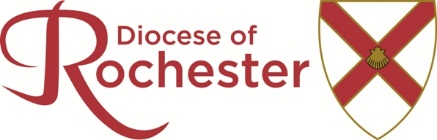 MINISTERIAL DEVELOPMENT REVIEWPOST AND PARISH INFORMATIONClergy are asked to complete this form while preparing for their MDR; it is then sent to the Reviewer. This form is not a test! The questions are designed to help form/adapt the role description and to stimulate discussion. Much of this information should be in the parish profile.1.	Details of Post	Role title: ………………………………. Name of Benefice: ……………………………………….Deanery: ……………………………….  Archdeaconry: ……………………………………………2.	Other Post Holders in BeneficeLay Staff	Youth Leader: ………..	Parish Administrator: ..………. 	Director of Music: …………	Cleaner: ……….	Caretaker:  ………… 	Other: …………………Licensed/Authorised Ministries	Associate clergy …..	Curate (Training): …………	Clergy (PTO): ………….Readers/LLMs: …………	Pastoral Assistants: ………	Evangelists: ..…………..3.	Responsibilities:  (Do you hold any specific roles/committees/communities within the benefice?)4.	Key colleagues:5.	Benefice Summary:Church tradition: ……………………..………………………………..StatisticsNumber of Parishes:……Buildings: Church[es]: ..……… 	Hall[s]: ……….. Other: ………………………………………Churchyard: Yes / No  -  Open / Closed Avg. congregation (principal service) .…..	Population ……..	PCC Electoral Role: …………….. Footfall (how many people ‘pass through’ your church facilities in a week): …………Occasional Offices: Weddings …… Funerals …….. Baptisms ………Annual parish income (approx.): ………… Average parish giving (per person): ……………Assets/savings: …….6. Community Schools: Secondary …….. Primary ……. Independent ………..Local amenities (please list leisure, health and social care, commercial, social facilities):Ethnicity/Demographics (Please give an outline of the ethnic diversity of the benefice, as far as you are able, including the principal languages spoken, religious affiliation and country of origin. Are there any other significant population groups or professions in the community? What is the age profile? Is there any new housing planned?)Indices of multiple deprivation? (The Resourcing and Support Team in the Diocesan Office can help answer this.)7. 	ActivityChurch Groups:‘Secular’ Groups (run by or with significant involvement from the Church community):8. 	VisionDoes the benefice have a formal vision/plan/strategy held by the PCC?